Warszawa, dn. 19.04.2023 r.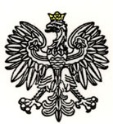 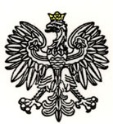 Dotyczy: . postępowania o  udzielenie  zamówienia publicznego w trybie przetargu nieograniczonego w celu zawarcia umowy ramowej pn.: Dostawa urządzeń radiowych, nr ref.: WZP-537/23/37/Ł.Wydział Zamówień Publicznych KSP, działając w imieniu Zamawiającego, 
na podstawie art. 137 ust.1, ust. 4 oraz ust. 5  Ustawy z dnia 11 września 2019 r. Prawo zamówień publicznych (t. j. Dz. U. z 2022 r. poz. 1710 ze zm.), uprzejmie informuje o nw. zmianach w treści SWZ.  1. Rozdz. VIII ust 1. SWZ otrzymuje brzmienie:1. Wykonawca jest związany ofertą 90 dni od upływu terminu składania ofert tj.: do dnia 09.08.2023 r., przy czym pierwszym dniem związania ofertą jest dzień, w którym upływa termin składania ofert.2. Rozdz. XI  SWZ  ust. 11 otrzymuje brzmienie:11. Termin składania ofert upływa w dniu 12.05.2023 r., o godz. 10:30. Decyduje data oraz dokładny czas (hh:mm:ss) generowany wg czasu lokalnego serwera synchronizowanego zegarem Głównego Urzędu Miar.3. Rozdz. XII SWZ ust. 1 otrzymuje brzmienie:1. Otwarcie ofert nastąpi niezwłocznie po upływie terminu składania ofert, tj. w dniu 12.05.2023 r. godz. 10:30. Otwarcie ofert dokonywane jest przez odszyfrowanie i otwarcie ofert.Zmiany SWZ są wiążące dla stron i muszą być uwzględnione w składanych ofertach. Podpis na oryginale:\-\ Katarzyna Jacak